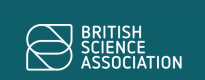 Vice-President for EducationSince our formation in 1831, the British Science  Association (BSA) has led the way in bringing the public and scientists together to discuss the big societal issues facing the UK. While we have an enviable heritage, we are a modern and ambitious organisation  that aims to change the way people engage with  science across society. We want to ensure science is not just seen as being  for professional scientists or something you did at  school, and we’re looking for new trustees to help us  increase our influence and impact. The BSA is looking  for candidates from across the UK with different skills and experiences to broaden our diversity, and a science background is definitely not necessary. We look forward to hearing from you, Gisela Gisela Abbam Chair, British Science AssociationOur  purpose The BSA sees science as a mindset, a way to ask questions about the world and test them out. Our mission is to  - transform the diversity and inclusivity of science; - reach under-served audiences; and - increase the number of people who are actively engaged and involved in science.  By unlocking the potential of a more diverse  group of people, we increase our ability to  tackle some of the world’s biggest challenges  and shape our future for the better. Our  activities We organise several annual programmes including  the British Science Festival, British Science Week,  CREST Awards for schools, work with community groups and bespoke activities for the science engagement sector and professional audiences.  We seek to influence and collaborate with  stakeholders from across science, business, policy  and the media through activities such as the APPG  on D&I in STEM and the For Thought Summit.  We are a Royal Charter charity with an annual income of approximately £3 million and a  professional staff of around 30 people  based in London. We are funded by a mix of grants, sponsorships, donations  and earned income. Our commitment to Equality,  Diversity & Inclusion Making diversity & inclusion an integral  part of our organisation and wider sector is crucial to achieving our vision, so  leading change in this area is an active and high-profile area of our work. Our plan is to develop the BSA to ensure we reflect the society we want to see, supported by a specialist EDI Advisory Group. We are diversifying our programmes to increase their relevance to  audiences who are traditionally underrepresented in science engagement  activities and work to influence others to  similarly develop and improve their  practices.About our Council The BSA is governed by a Council which forms the board of trustees.  Council has specialist sub-committees which look after particular functions (e.g. audit/risk,  nominations, finance, honorary fellowships). Gisela Abbam 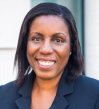 Chair Thought-leader in government  affairs in healthcare, who was  the winner of the Black British  Business Person Award 2019.Stephen Nuttall 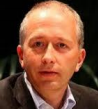 VP for Engagement Consultant who was Senior  Director for YouTube EMEA  and, before that, Sky's Group  Commercial Director. Professor Louise Archer 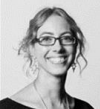 VP for Education (until June ‘21) Sociology Professor at Kings College London, who leads a  study on children’s science  aspirations & career choice. Matt Locke 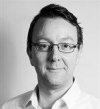 Deputy-Chair Founder of Storythings, a  creative studio, who previously  worked for the BBC and  Channel 4. Catherine Brown 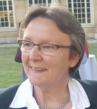 VP for Policy, Partnerships & Impact Non-Executive Director, who was  previously Chief Executive of the  Food Standards Agency. Kalli Bowyer 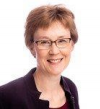 Treasurer Kalli is a finance executive with  a background in global energy,  commodity and financial services businesses.About our Council  Kate Mingay 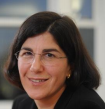 Trustee Corporate finance specialist,  NED at Wessex Water and  Mutual Energy Kafui Tay 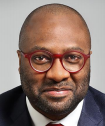 Trustee Risk management consultant  and board member for YMCA,  BBC Children in Need & NCVO Dr Joe de Sousa 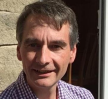 Trustee Director of Melhor Consulting  and EPSRC Council Member Raj Jethwa 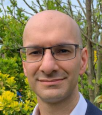 Trustee Chief Executive at the  Universities & Colleges  Employers Assoc. and board  member of Spirit of 2012 Dr Rubina Ahmed 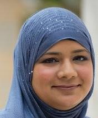 Trustee Director of Research at the  Stroke Association with  previous roles at the Wellcome Trust and CRUK Sarah Main 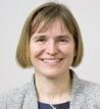 Trustee Executive Director of the Campaign for Science and Engineering, who was  previously a biologist.Your role As a charity trustee, your role is to work with  other Council members to set the strategic  direction for the charity and oversee the effective running of the organisation.  You will focus on the key issues, opportunities  and risks facing the BSA, and provide guidance  on strategic direction to the BSA’s staff. You  should ensure that we define our goals, evaluate  our performance and safeguard the reputation  and values of the organisation.   You will also be expected to act as an  ambassador for the BSA with our key external  audiences, help us build relationships with  potential funders, and demonstrate leadership  on the BSA’s commitment to improve diversity  and inclusion.Who joins Council? To get the most out of being on the BSA’s Council, we suggest that you have a passion for our  vision and goals and can commit to the time and effort required.   Our Council members need strategic vision, independent judgement, and an ability to work  effectively as part of a team. As one of the charity’s senior representatives, you will have  extensive and senior networks in the business, policy or charity sectors or a related field.  Leadership abilities, communication skills, experience of working in diverse contexts, an  understanding of organisational change/effectiveness and personal credibility will be valuable.  You should be able to demonstrate a commitment to the principles of effective governance and  financial management in charities, and to the BSA’s goal of improving equality, diversity &  inclusion – both internally and with our external stakeholders. We are especially keen to hear from people from communities who are currently under represented on Council, including people from ethnic minority backgrounds and disabled  people. We are looking for people with experience and networks from across the UK.What skills are we looking for? Our Vice-President for Education is expected to be able to demonstrate these skills and experiences: • Expertise and professional standing in an educational field; • Understanding of best practice in STEM school education, especially with underserved young  people; • Understanding of social science research about education; • Experience & expertise in chairing meetings, and willingness to chair our Education stakeholder group; • Ability to champion and support our education and policy work. In addition, the following would be helpful but are not essential: • Experience of leading EDI change in organisations; • (Senior) links to stakeholders in education, policy, business, charity or a related field; • Experience of working on or with boards.How much time would be involved? This is a volunteer (pro bono) role so there is no salary. We pay reasonable out of pocket expenses (e.g. travel to meetings). Currently all meetings are being held remotely and we expect at least some degree of  remote working to continue. The initial term is three years. Council members are eligible for re-appointment at the expiry of that  term, for one additional term only.  There are four Council meetings per year, lasting four hours each. Council members are expected to join  one or two sub-Committees which have meetings between one and four times per year for approx. two  hours each. Each meeting has prior reading which probably takes around an hour. We can accommodate  requests for reasonable adjustments such as dialling in remotely.  As Vice-President for Education, you will be expected to chair the BSA’s Education Stakeholder Group  twice a year, plus have a short pre-meeting briefing with our Education team.  You will be invited to several BSA stakeholder events per year though not expected to attend them all.  You may need to be available for ad hoc meetings or phone calls with our Head of Education or other key  staff, or other Council members, though this is unlikely to happen often.  There are also optional opportunities to socialise with staff and Council members, attend  induction and further training about trustee responsibilities and engage in discussions online. How to apply  The recruitment process for this role is being supported by Inclusive Boards. If you would like to apply please send the following to BSA@inclusiveboards.co.uk by 9am on Monday 5 July 2021.- A detailed CV setting out your career history, with responsibilities and achievements.- A covering letter (maximum two sides) highlighting your suitability for the role that you are interested in and how you meet the person specification.For an informal conversation before applying please contact Inclusive Boards via BSA@inclusiveboards.co.uk or 0207 267 8369 to arrange a call with Adeola Olufayo.     